Уважаемые руководители!В рамках национального проекта «Образование» Минпросвещения России совместно с регионами проводит работу по повышению функциональной грамотности обучающихся, которая является одним из показателей мотивирующего мониторинга, проводимого на федеральном уровне.С целью повышения функциональной грамотности обучающихся отделом образования Ишимского района утвержден план мероприятий, создана рабочая группа по реализации проекта (прилагаются).Необходимо взять под личный контроль работу по повышению функциональной грамотности обучающихся школ, включая:разработку и утверждение «дорожных карт» на уровне образовательных организаций( срок до 15.10.2021г;определить МАОУ Гагаринская СОШ как  стажировочную площадку для формирования базы обучающихся и педагогов по реализации проекта (в соответствии с заданием Минпросвещения России).Для выработки навыков решения заданий на определение функциональной грамотности обучающихся следует использовать в образовательном процессе специализированные ресурсы, рекомендованные Министерством просвещения Российской Федерации:электронный банк заданий, размещенный на платформе РЭШ (https://fg.resh.edu.ru);открытый банк заданий, разработанный экспертами ФГБНУ «Институт стратегии развития образования» (http://skiv.instrao.ru/bank-zadaniy);открытый банк заданий PISA, размещенный на сайте ФГБНУ «ФИОКО» (https://fioco.ru/%D0%BF%D1%80%D0%B8%D0%BC%D0%B5%D1%80%D1%8В-%D0%В7%D0%В0%D0%В4%D0%В0%D1%87-pisa);открытый банк заданий для оценки естественно-научной грамотности, размещенный на сайте ФГБНУ «ФИПИ» (https://fipi.ru/otkrytyy-bank-zadaniy-dlya-otsenki-yestestvennonauchnoy-gramotnosti);печатные учебные пособия эталонных заданий по шести направлениям функциональной грамотности (серия «Функциональная грамотность. Учимся для жизни».Обращаем особое внимание, что вопрос использования в учебном процессе электронного банка заданий fg.resh.edu.ru находится на постоянном контроле в Министерстве просвещения РФ, по итогам работы с платформой, включая перечень школ, использующих платформу, готовятся аналитические отчеты. В связи с этим просим руководителей ОУ взять на личный контроль активность педагогов и обучающихся по использованию заданий банка в учебном процессе.Вопрос формирования функциональной грамотности, включая разбор заданий, будет включен в содержание осенней каникулярной методической сессии. Информация о времени и формате проведения мероприятия будет направлена дополнительно. Просим предусмотреть участие педагогов в работе осенней онлайн-се ссии.Также рекомендуем организовать в школах информационно-разъяснительную работу по мотивации педагогов школ на формирование функциональной грамотности обучающихся в_рамках-учебных предметов.Информацию по организации работы по функциональной грамотности просим направить в отдел образования на эл адрес заведующей РМК с в срок до 15.10.2021г.(копии приказов и дорожных карт)Ульянкина Т.Л.(34551) 5-13-94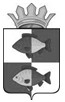 Администрация Ишимского муниципального районаТюменской областиРуководителям ОУОтдел образованияРуководителям ОУ.Ишим ул.Ленина, 48телефон: 7-82-15   факс 7-82-15Руководителям ОУe-mail: otdelobr@mail.ruРуководителям ОУ____________ 2021  № ______На №______ от ___________Начальник отдела		В.И. Скоробогатов